PHOKWANE MUNICIPALITY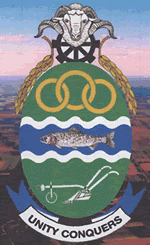 Phokwane Local Municipality, incorporating Hartswater, Jan Kempdorp, Pampierstad, Ganspan and the surrounding farm areas.PUBLIC NOTICECALLING FOR INSPECTION OF VALUATION ROLL AND LODGING OF OBJECTIONS.Notice is hereby given in terms of Section 49 (1) (a) (i) of the Local Government Municipal Property Rates Act, 2004 (Act No 6 of 2004), hereinafter referred to as the “Act”, that the supplementary valuation roll for the period July 2013 until March 2014 is open for inspection at the following points:Phokwane Municipality Office: 24 Hertzog Street HartswaterPhokwane Municipality Office : Jan Kempdorp Pay PointPampierstad LibraryInspection starts from 13 June 2016 to 27 June 2016. In addition the valuation roll is available on the municipal website: www.phokwane.gov.za An invitation is hereby made in terms of section 49 (1) (a) (i) of the Act that any owner or other person who so desires should lodge an objection with the Municipal Manager I respect of any matter reflected in, or omitted from, the supplementary valuation roll within the abovementioned period. Attention is specifically drawn to the fact that in terms of section 50 (2) of the Act an objection must be in relation to a specific individual property and not against the valuation roll as such. The form for the lodging of objection is obtainable at the abovementioned points or municipal website. The completed objection form must be returned in a closed envelope addressed to: The Acting Municipal Manage, Mr. Zithulele Nikani and handed over at: 24 Hertzog Street, Office No. 17, HartswaterFor enquiries please phone: 053 474 9700 (Ext) 171 or 178Email: neo@phokwane.gov.za / tshenkeng@phokwane.gov.za ZITHULELE NIKANIActing Municipal Manager